“ΚΑΤΑΣΚΕΥΗ ΣΤΕΓΑΣΤΡΟΥ ΠΡΟΣΤΑΣΙΑΣ & ΑΝΑΔΕΙΞΗΣ ΑΝΑΣΚΑΦΗΣ ΟΙΚΟΠΕΔΟΥ  ‘‘ΜΑΘΙΟΥΔΑΚΗ’’ ΣΤΟΝ ΑΡΧΑΙΟΛΟΓΙΚΟ ΧΩΡΟ ΤΗΣ ΜΙΝΩΪΚΗΣ ΚΥΔΩΝΙΑΣ, ΠΑΛΙΑΣ ΠΟΛΗΣ ΧΑΝΙΩΝ ΚΡΗΤΗΣ ”Το έργο «Κατασκευή στεγάστρου προστασίας & ανάδειξης ανασκαφής οικοπέδου  ‘‘Μαθιουδάκη’’ στον αρχαιολογικό χώρο της Μινωϊκής Κυδωνίας, παλιάς πόλης Χανίων Κρήτης» εντάχθηκε στο Επιχειρησιακό Πρόγραμμα «Κρήτη 2014-2020» με προϋπολογισμό 432.607,65 €, χρηματοδότηση από το Ευρωπαϊκό Ταμείο Περιφερειακής Ανάπτυξης και δικαιούχο την Διεύθυνση Αναστήλωσης Αρχαίων Μνημείων και την ΕΦΑ Χανίων. Ο αρχαιολογικός χώρος της Κυδωνίας βρίσκεται στον λόφο του Καστελίου και στη γειτονική συνοικία Σπλάτζα. Τα κτηριακά κατάλοιπα των μινωικών χρόνων, που αποκαλύφθηκαν στο οικόπεδο, ανήκουν σε επάλληλες φάσεις και χρονολογούνται στη Νεοανακτορική περίοδο. Η χρήση του χώρου ήταν πιθανότατα ως ιερό, ενώ μετά την καταστροφή από φωτιά το 1450 π.Χ. ο χώρος χρησιμοποιήθηκε ως εργαστηριακός. Με βάση την επισφαλή σήμερα κατάσταση διατήρησης του αρχαιολογικού χώρου, κρίνεται επιτακτική η ανάγκη προστασίας των ευπαθών αρχαιολογικών ευρημάτων, με την κατασκευή στεγάστρου και την υλοποίηση σειράς επιμέρους υποστηρικτικών εργασιών.Στην τρέχουσα προγραμματική περίοδο, βασιζόμενη σε εγκεκριμένες μελέτες η προτεινόμενη πράξη περιλαμβάνει εργασίες κατασκευής του στεγάστρου σύμφωνα με τους κανόνες και την επιστημονική δεοντολογία που διέπει την προστασία αρχαιολογικών χώρων και ιστορικών τόπων. Ειδικό φωτισμό ανάδειξης της ανασκαφής με spot και φωτισμό ανάδειξης του βυζαντινού τείχους με προβολείς και εγκαταστάσεις Η/Μ (απορροή όμβριων υδάτων, εγκατάσταση ισχυρών ρευμάτων, αντικεραυνική προστασία). Καθαίρεση τμήματος λιθοδομής περιμετρικού στηθαίου και επίχριση υφιστάμενων λιθόκτιστων στηθαίων περίφραξης και αναβαθμού. Αποξήλωση υφιστάμενης περίφραξης και κατασκευή νέας από μεταλλικό κιγκλίδωμα με πρόβλεψη θύρας εισόδου στη νότια πλευρά. Προσωρινή κατάχωση των αρχαιοτήτων για την προστασία τους κατά τη διάρκεια του έργου.Βασικός στόχος του εγχειρήματος είναι αφενός η προστασία από τη φθορά, μέσω κατάλληλου σχεδιασμού, των αρχαιολογικών καταλοίπων και αφετέρου ο χώρος να καταστεί πόλος έλξης και σημείο αναφοράς του πολιτιστικού αποθέματος της παλιάς πόλης των Χανίων, ώστε να επιτευχθεί η προβολή του ως μείζονος πολιτισμικού αγαθού και εν γένει η περαιτέρω ανάπτυξη της ευρύτερης περιοχής.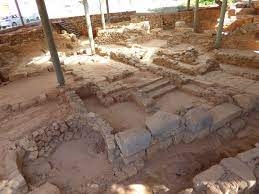 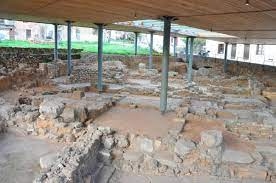 